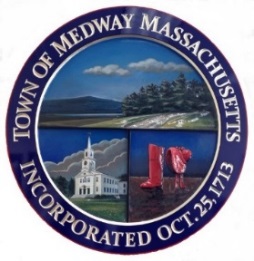 Funeral Director Permit Cost of permit is $75.00 and can be paid via cash in-office or by check, made payable to “Town of Medway.”Permit will expire on December 31st of the same year it was issued. Establishment Name: _______________________________________________________________ Establishment Address: ____________________________________________Medway, MA  02053Email Address: __________________________________   Phone #: _________________________Owners Name: ____________________________________________________________________Please list each Funeral Directors name:____________________________________________________________________________________________________________________________________________________________________________________________________________________________________________________________________________________________________________________________________I, the undersigned applicant, certify that all of the information contained in this application is true and correct._________________________________________		      ______________________________Signature of Applicant					      Date